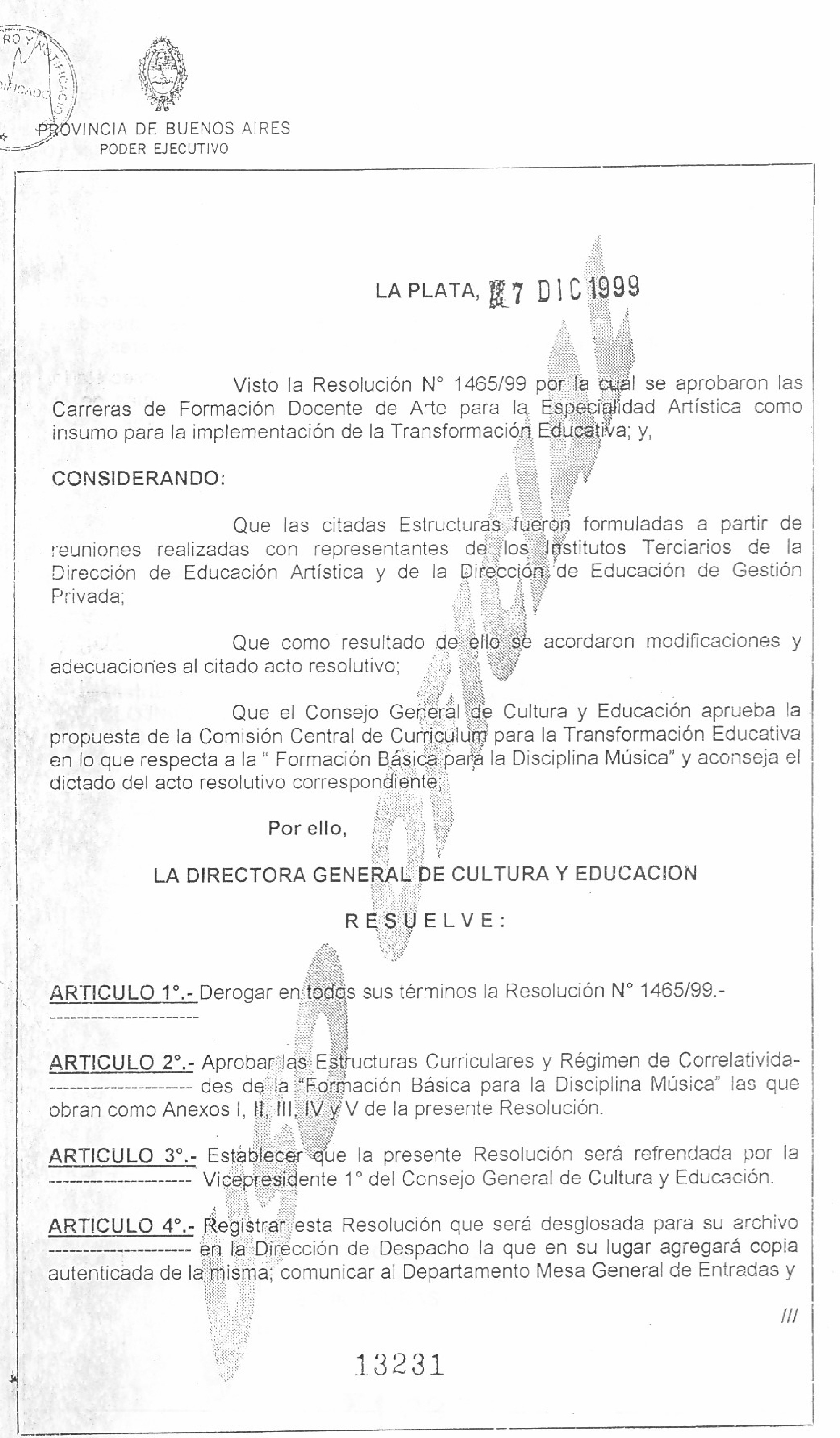 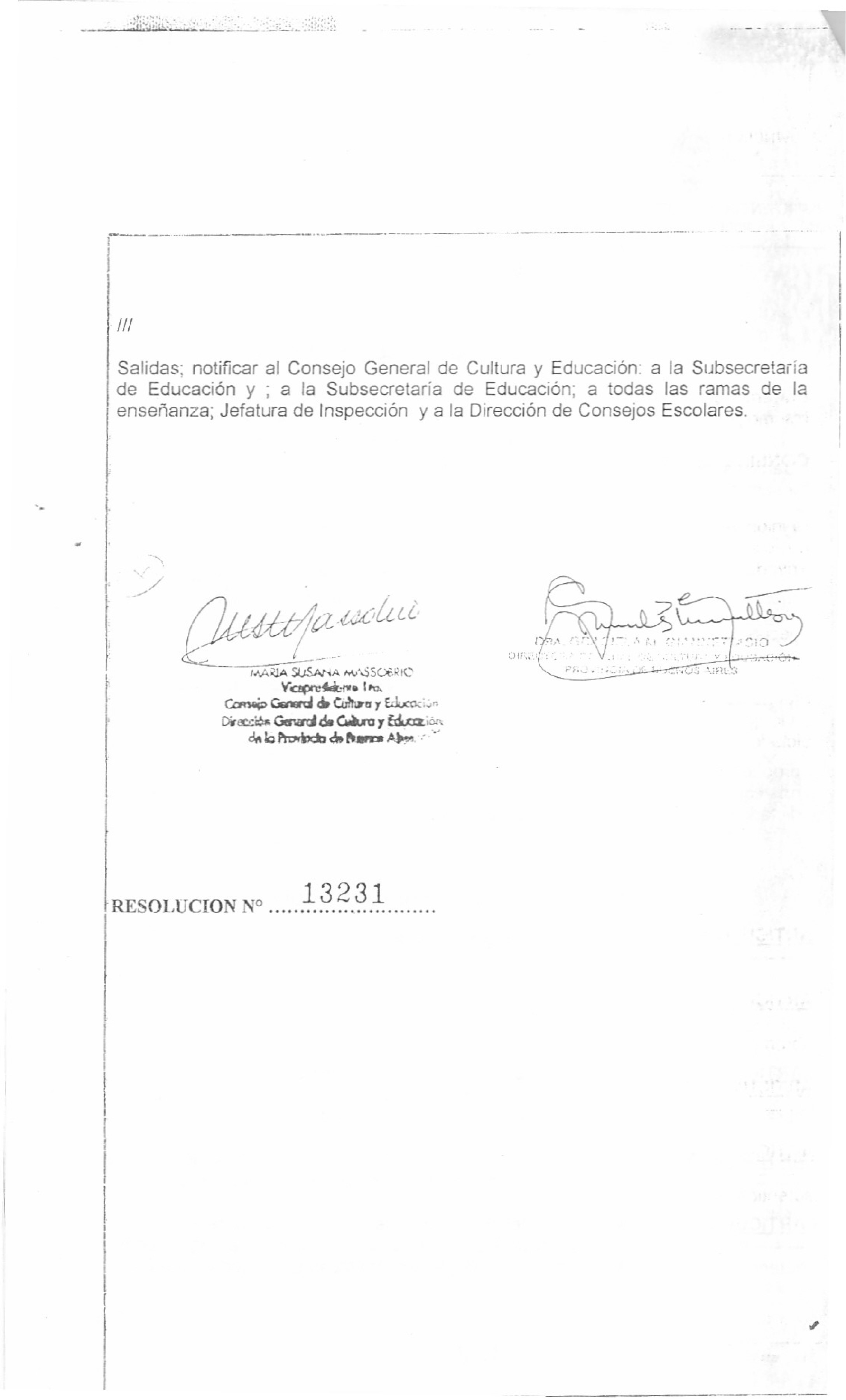 MUSICAFORMACIÓN BÁSICA PARA JOVENES Y ADULTOS 1er. Nivel 2do. Nivel 3er. Nivel 1  Los alumnos deberán cursar Práctica Coral mientras se encuentren en 2do y 3er. Nivel. Esta Perspectiva se cursará como mínimo en un año. FORMACIÓN BÁSICA PARA JÓVENES Y ADULTOS CORRELATIVIDADES 2do. NIVEL 3er. NIVEL Area de Producción Area del Lenguaje Musical Instrumento Nivel I (Módulos 1 – 2) Lenguaje Musical Nivel I (Módulos 1 – 2) 64 hs. reloj anuales 128 hs. reloj anuales TOTAL HORAS NIVEL: 192 TOTAL HORAS NIVEL: 192 Area de Producción Area del Lenguaje Musical Area de Recepción y  Vinculaciones contextuales Instrumento Nivel II (Módulos 3 – 4)  Práctica de conjunto vocal e instrumental I Práctica Coral  Lenguaje Musical Nivel II (Módulos 3 – 4) Apreciación Musical I 64 hs. reloj anuales 64 hs. reloj anuales 64 hs. reloj anuales  128 hs. reloj anuales. 64 hs. reloj anuales TOTAL HORAS NIVEL: 384 TOTAL HORAS NIVEL: 384 Area de Producción Area de Producción Area de Producción Area del Lenguaje Musical Area de Recepción y  Vinculaciones contextuales Instrumento Nivel III (Módulos 5–6)  Instrumento armónico Práctica de conjunto vocal e instrumental II Práctica Coral1Lenguaje Musical Nivel III (Módulos 5–6) Apreciación Musical III 64 hs. reloj anuales 64 hs. reloj anuales 64 hs. reloj anuales 64 hs. reloj anuales 128 hs. reloj anuales 64 hs. reloj anuales TOTAL HORAS NIVEL: 4TOTAL HORAS NIVEL: 4TOTAL HORAS NIVEL: 448 ESPACIO CURRICULAR Requisitos para cursar: (Acreditados al comienzo del Ciclo Lectivo o en condiciones de compensar hasta julio-agosto, por ser correlativos) Instrumento Nivel II (Módulos 3–4) Instrumento Nivel I (Módulo 1 – 2) Lenguaje Musical Nivel I (Módulo 1-2) Práctica de conjunto vocal e instrumental I Instrumento Nivel I (Módulo 1) Lenguaje Musical Nivel I (Módulo 1-2) Práctica Coral Lenguaje Musical Nivel I (Módulo 1-2) Lenguaje Musical Nivel II (Módulos 3–4) Lenguaje Musical Nivel I (Módulo 1-2) Apreciación Musical I Instrumento Nivel I (Módulo 1 – 2) Lenguaje Musical Nivel I (Módulo 1-2 ) ESPACIO CURRICULAR Requisitos para cursar: (Acreditados al comienzo del Ciclo Lectivo o en condiciones de compensar hasta julio-agosto, por ser correlativos) Instrumento Nivel III (Módulos 5–6) Instrumento Nivel II (Módulo 3-4) Lenguaje Musical Nivel II (Módulo 3-4) Instrumento armónico Lenguaje Musical Nivel II (Módulos 3–4) Práctica de conjunto vocal e instrumental II Instrumento Nivel II (Módulo 3) Lenguaje Musical Nivel II (Módulos 3–4) Práctica Coral Lenguaje Musical Nivel III (Módulos 5–6) Lenguaje Musical Nivel II (Módulo 3-4) Apreciación Musical II Apreciación Musical I Instrumento Nivel II (Módulo 3-4) Lenguaje Musical Nivel II (Módulo 3-4) 